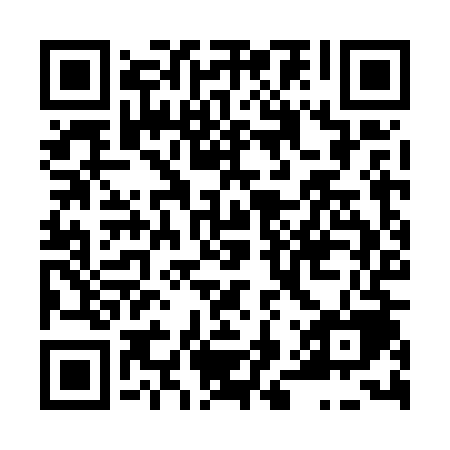 Prayer times for Chlumec, Czech RepublicMon 1 Apr 2024 - Tue 30 Apr 2024High Latitude Method: Angle Based RulePrayer Calculation Method: Muslim World LeagueAsar Calculation Method: HanafiPrayer times provided by https://www.salahtimes.comDateDayFajrSunriseDhuhrAsrMaghribIsha1Mon4:436:401:085:357:379:262Tue4:416:371:085:377:399:293Wed4:386:351:075:387:419:314Thu4:356:331:075:397:429:335Fri4:326:311:075:407:449:356Sat4:306:291:075:417:459:377Sun4:276:261:065:427:479:398Mon4:246:241:065:437:499:429Tue4:216:221:065:457:509:4410Wed4:186:201:055:467:529:4611Thu4:156:181:055:477:549:4812Fri4:126:161:055:487:559:5113Sat4:096:131:055:497:579:5314Sun4:076:111:045:507:589:5515Mon4:046:091:045:518:009:5816Tue4:016:071:045:528:0210:0017Wed3:586:051:045:538:0310:0318Thu3:556:031:035:548:0510:0519Fri3:526:011:035:558:0610:0720Sat3:495:591:035:578:0810:1021Sun3:465:571:035:588:1010:1222Mon3:425:551:035:598:1110:1523Tue3:395:531:026:008:1310:1824Wed3:365:511:026:018:1410:2025Thu3:335:491:026:028:1610:2326Fri3:305:471:026:038:1810:2627Sat3:275:451:026:048:1910:2828Sun3:235:431:026:058:2110:3129Mon3:205:421:026:068:2210:3430Tue3:175:401:016:078:2410:37